BHUBANANANDA ODISHA SCHOOL OF ENGINEERING, CUTTACKDEPARTMENT OF MECHANICAL ENGINEERING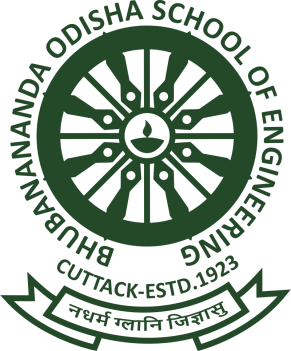 LESSON PLAN SUBJECT: AUTOMOBILE ENGINEERING AND HYBRID VEHICLES(TH-2)ACCADEMIC SESSION: 2022-23FACULTY: BIDYUTA RANJAN ROUTSEMESTER: 6THSEC: A     H O D (MECHANICAL ENGG.)     H O D (MECHANICAL ENGG.)     H O D (MECHANICAL ENGG.)Discipline:Mechanical EngineeringSemester: 6THSection-AName of the teaching faculty:Bidyuta Ranjan RoutSubject:Automobile Engineering And Hybrid VehiclesNo. of Days/ per week class allotted:  04periods per week(Mon-1 period, Wed-1 period, Thu-1 period, Fri -1 period)No. of Days/ per week class allotted:  04periods per week(Mon-1 period, Wed-1 period, Thu-1 period, Fri -1 period)Semester From Date: 14-02-2023 To Date: 22-05-2023No. of weeks: 15 weeksWeekClass DayNo of period availableTheory Topics1ST15/02/202311.0 INTRODUCTION & TRANSMISSION SYSTEM: 1.1 Automobiles: Definition, need and classification1ST16/02/202311.1Layout of automobile chassis with major components (Line diagram)1ST17/02/202311.2 Clutch System: Need, Types (Single & Multiple) 2nd20/02/202311.2Working principle of single plate clutch with sketch 2nd22/02/202311.2 Working principle of Multi-plate clutch with sketch 2nd23/02/202311.3 Gear Box: Purpose of gear box, Construction 2nd24/02/202311.3 Working of a 4 speed gear box 3rd27/02/202311.4 Concept of automatic gear changing mechanisms3rd01/03/202311.5 Propeller shaft: Constructional features3rd02/03/202311.6 Differential: Need, Types of differential3rd03/03/202311.6 Working principle of differential with sketch4th06/03/202312.0 BRAKING SYSTEM:2.1 Braking systems in automobiles: Need and types of braking system4th09/03/202312.2Description ofMechanical Brake with sketch4th10/03/202312.3 Description of Hydraulic Brake with sketch5th13/03/202312.4 Description of Air Brake with sketch5th15/03/202312.5 Description of Air BrakeAir assisted Hydraulic Brake with sketch5th16/03/202312.6 Description of Air BrakeVacuum Brake with sketch5th17/03/202313.0 IGNITION & SUSPENSION SYSTEM: 3.1Description of Battery ignition and Magnet ignition system 6th20/03/202313.2 Purpose, construction and specifications of Spark plugs6th22/03/202313.3 Description of common ignition troubles and its remedies 6th23/03/202313.4 Description of the conventional suspension system for  Front axle 6th24/03/202313.4 Description of the conventional suspension system for Rearaxle 7TH27/03/202313.5 Description of independent suspension system used in cars (coil spring and tension bars) 7TH29/03/202313.6 Constructional features and working of a telescopic shock absorber7TH31/03/20231Monthly Class Test-I8TH03/04/202314.0 COOLING AND LUBRICATION: 4.1  Engine cooling: Need and it’s classification8TH05/04/202314.2 Description of  defects of cooling and their remedial measure8TH06/04/202314.2 Description of defects of cooling and their remedial measure9TH10/04/202314.3 Description of Function of lubrication 9TH12/04/202314.4 Description of lubrication System of I.C. engine 9TH13/04/202314.4 Description of lubrication System of I.C. engine 10TH17/04/202315.0 FUEL SYSTEM: 5.1 Describe Air fuel ratio,5.2 Describe Carburetion process for Petrol Engine10TH19/04/202315.3 Description ofMultipoint fuel injection system for Petrol Engine10TH20/04/202315.4 Description of working principle of fuel injection system for multi cylinder Engine10TH21/04/202315.5 Filter for Diesel engine11TH24/04/202315.6 Describe the working principle of Fuel feed pump and Fuel Injector for Diesel engine 11TH26/04/202316.0 ELECTRIC AND HYBRID VEHICLES: 6.1 Introduction, Social and Environmental importance of Hybrid and Electric Vehicles 11TH27/04/202316.2 Description of Electric Vehicles, operational advantages, present performance and applications of Electric Vehicles 11TH28/04/202316.3 Battery for Electric Vehicles, Battery types and fuel cells 12TH01/05/202316.3 Battery for Electric Vehicles, Battery types and fuel cells 12TH03/05/202316.4 Hybrid vehicles, Types of Hybrid and Electric Vehicles12TH04/05/202316.4Parallel, Series, Parallel and Series configurations13TH08/05/202316.5 Drive train 13TH10/05/202316.5 Drive train 13TH11/05/202316.6 Solar powered vehicles 13TH12/05/202316.6 Solar powered vehicles 14TH15/05/20231Monthly Class Test-II / Internal Assessment Exam-II14TH17/05/20231Revision14TH18/05/20231Revision14TH19/05/20231Previous Year Questions Discussion15TH22/05/20231Previous Year Questions Discussion